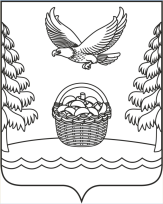 РОССИЙСКАЯ ФЕДЕРАЦИЯИРКУТСКАЯ ОБЛАСТЬАдминистрацияХарайгунского муниципального образованияП О С Т А Н О В Л Е Н И Е           от «13» февраля 2024 г.                  с. Харайгун                                        № 19Рассмотрев материалы Филиала федерального государственного бюджетного учреждения «Кадастровая палата Федеральной службы государственной регистрации, кадастра и картографии» по Иркутской области, руководствуясь ст. 14 Федерального закона от 06.10.2003г. № 131-ФЗ «Об общих принципах организации местного самоуправления в Российской Федерации», ст.ст. 1, 2, 3 Закона Иркутской области от 16.12.2004г. № 102-ОЗ   «О статусе и границах муниципальных образований Зиминского района Иркутской области», постановлением Правительства РФ от 19.11.2014г. № 1221 «Об утверждении Правил присвоения, изменения и аннулирования адресов», ст.ст. 23, 46 Устава Харайгунского муниципального образования,  администрация Харайгунского  муниципального образованияПОСТАНОВЛЯЕТ:1. Уточнить адрес (местоположение) земельного участка с кадастровым номером 38:05:122201:74: р-н Зиминский уч Буринская дача мкр Саянская деревня 79. Адресом (местоположением)  земельного участка считать: Российская Федерация,  Иркутская область, муниципальный район Зиминский, сельское поселение Харайгунское, населенный пункт участок Буринская Дача, микрорайон Саянская деревня, земельный участок 79.2. Контроль исполнения постановления оставляю за собой.Глава Харайгунского муниципального образования                                                                        Л.Н. Синицына«Об уточнении адреса (местоположения) земельного участка с кадастровым номером 38:05:122201:74»